COLEGIO NUEVA GENERACION ALTAMIRA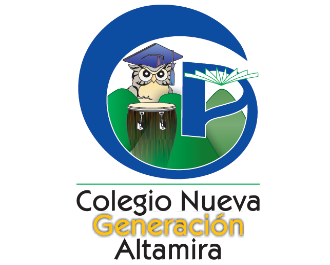 ANTES  COLEGIO COOPERATIVO ALTAMIRA Y BARRIOS SUR ORIENTALESINSCRIPCION ANTE LA SECRETARIA DE EDUCACION DE BOGOTA,MEDIANTE RESOLUCIONES No. 1617 JORNADA DIURNA Y 3005 JORNADA NOCTURNAAPROBADO OFICIALMENTE  POR RESOLUCION No. 1681 DEL 25 DE SEPTIEMBRE DE 1991 PARA PREESCOLAR Y PRIMARIAY RESOLUCION No. 7528 DEL 20 DE NOVIEMBRE DE 1998 PARA SECUNDARIA Y MEDIA.ICFES DIURNO 020248 – NOCTURNO 046615 – DANE 311001001642Las actividades deben ser desarrolladas en el cuaderno, enviar la foto con el nombre de cada estudiante al correo narly152@hotmail.com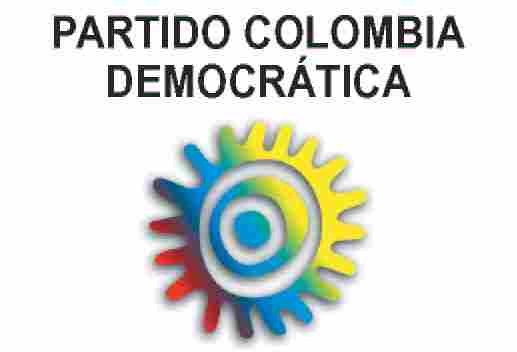 ACTIVIDADES POLITICA  GRADO ONCE1 SEMANA1. Investiga que es Colombia humana, sus ideologías políticas y como influye en la sociedad 2. Realiza un cuadro comparativo entre los partidos de izquierda y derecha en la sociedad 3. Escribe cuantos partidos políticos existen en Colombia y como influyen en la política colombiana?4. Realiza un escrito donde argumente la situación política del país 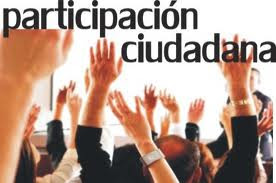 ACTIVIDADES ECONOMIA GRADO ONCE 1 SEMANA1. teniendo en cuenta los sectores económicos, escribe cual es la importancia del sector primario en la sociedad 2. De acuerdo con los avances tecnológicos argumente en un escrito de una página el impacto que causa el sector cuaternario a la economía del país 